LE 3.C 亲子户外观察: 地方,土地和水域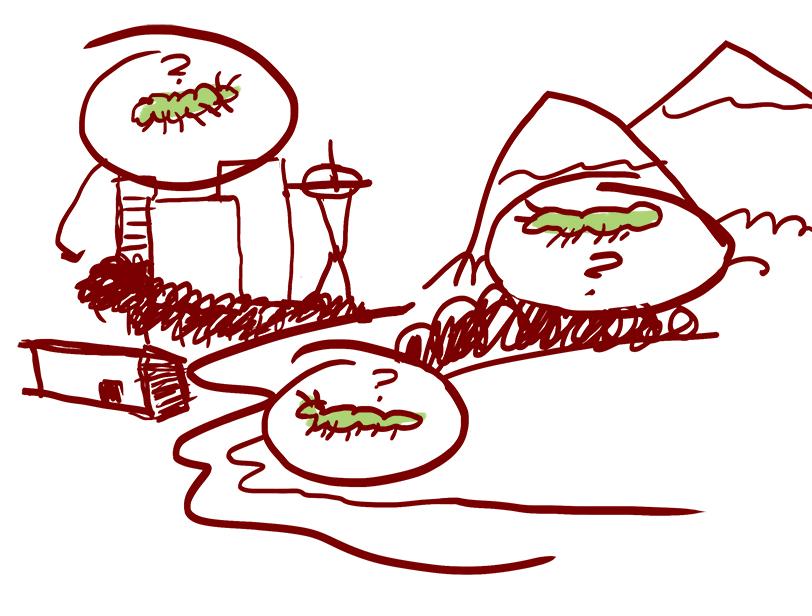 仔细观察我们周围的土地和水域对于基于领域的科学学习非常重要。注意地点的详细信息可以让你更深入地去了解复杂的系统。与家人同行时要考虑的一些问题：土地的形状是什么？你在哪里看到水？谁在什么地方聚集？土地的形状是什么？你在哪里看到水？谁在什么地方聚集？这个地方是怎么变成这样的？一直都是这样吗？会一直这样吗？画出或写下你注意到关于地方，土地和水域的东西。他们让您对什么感到好奇？我们发现：_____________________________________________________________________________________________________________________________________________________________________________________________________________________________________________________________________________________________________________________________________________________________________________________________________________________________________________画出或写下你注意到关于地方，土地和水域的东西。他们让您对什么感到好奇？我们想知道：_____________________________________________________________________________________________________________________________________________________________________________________________________________________________________________________________________________________________________________________________________________________________________________________________________________________________________________